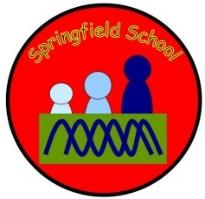 Summary of Remote Learning Questionnaire February 202145 Questionnaires were sent to those home learning via email, along with a personal message to individual parents encouraging them to complete and return.11 responses were returned.Some parents were re-invited/reminded to reply.Paper copies for some to completeMy child’s remote learning is easy to access. I have the right technology at home to support my child’s learning. I am happy with the amount of learning that my child is receiving. I feel the work my child is receiving is appropriate for their needs and learning stage. I feel the curriculum my child is accessing is broad and balanced and mirrors what my child would receive in school.  How engaged is your child in home learning? I am happy with the amount of interactive content that is provided to aid my child’s understanding of activities- eg. Written explanations, pictures or videos.I am happy about the level of contact we are getting from school. Where the internet is not available and a paper pack is being provided; I am happy with the contents of the pack. I know how to submit my child’s work. I am happy with the feedback that my child is receiving on their learning. How well do you feel your child’s needs are being met? *Unfortunately us as parents are not trained or skilled to give our child the full time education that he deserves.I am happy with the amount of support school is giving to my child regarding their wellbeing. I feel that Springfield School are using the digital platforms well to provide remote learning. Are there any other comments that you would like to give regarding remote learning from Springfield School? Actions from Questionnaire replies:*Ensure all classes are providing video explanations where appropriate. – (teachers will ensure this happens as required)*Provide craft supplies for all pupils. – (Our PTFA agreed to purchase 65 craft boxes – 1 for each child – whether then were in school or home learning – these were sent home/collected by parents or delivered by staff in time for the February ½ term holiday.We have received many messages of thanks and photographs of the children having lots of fun.Springfield School 1st March 2021Strongly agree8Agree3Neither agree nor disagree Disagree Strongly Disagree Strongly agree6Agree5Neither agree nor disagree Disagree Strongly Disagree Strongly agree5Agree5Neither agree nor disagree Disagree Strongly Disagree Strongly agree6Agree5Neither agree nor disagree Disagree Strongly Disagree Strongly agree6Agree5Neither agree nor disagree Disagree Strongly Disagree Extremely engaged 1Engaged 5Sometimes engaged 5Engages a little Rarely engages Strongly agree6Agree5Neither agree nor disagree Disagree Strongly Disagree Strongly agree8Agree3Neither agree nor disagree Disagree Strongly Disagree Strongly agreeAgreeNeither agree nor disagree Disagree Strongly Disagree Not applicable 11Strongly agree7Agree4Neither agree nor disagree Disagree Strongly Disagree Strongly agree8Agree3Neither agree nor disagree Disagree Strongly Disagree Extremely well5Well5Not sure Not very well *1Strongly agree9Agree2Neither agree nor disagree Disagree Strongly Disagree Strongly agree7Agree4Neither agree nor disagree DisagreeStrongly Disagree Main points from comments from Parents without naming children: The work sent out is great. The staff are fantastic and always there if needed. We couldn’t be happier with the work and support being given to us and our family.It is difficult to spend equal time with all the children completing home learning.One parent commented that they didn’t have much craft items unfortunately.If possible when you have time, some description as to what each piece needs to be done – if not obvious.It’s lovely to have the support for myself as well as my child.The amount of learning is more than adequate considering their learning difficulties.It’s all been fab. The support we receive is fantastic.I think Springfield and their staff are doing an amazing job in difficult circumstances.Learning from home is difficult at times, it can be trick to get them to engage in some of the activities. School have been a fantastic support offering different ideas on home learning activities for each day that suit my child’s interest and a constant support to myself.